                                                                                                                                                                                                                                                                                                                                                                                                                                                                                                                                                                                                                                                                                                                                                                                                                                                                                                                                                                                                                                                                                                                                                                                                                      BISD Adult Continuing Education Consortium for Cameron County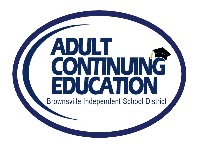 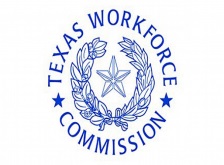 Student Name: ___________________________________________BISD does not discriminate on the basis of race, color, national origin, sex, religion, age, disability or genetic information in employment or provision of services, programs or activities. BISD no discrimina a base de raza, color, origen nacional, sexo, religión, edad, incapacidad o información genética en el empleo o la disposición de servicios, programas o actividades.    Updated 06/13/20222023 – 2024 FOLDER REVIEW FORM2023 – 2024 FOLDER REVIEW FORM2023 – 2024 FOLDER REVIEW FORMDateReason for File ReviewSignature